APPLICATION FOR CHANGE OF SHAREHOLDER DATAVARIANT FOR NATURAL PERSONS* the possibility of signing with a qualified electronic signature or an electronic signature submitted using an ePUAP Signature.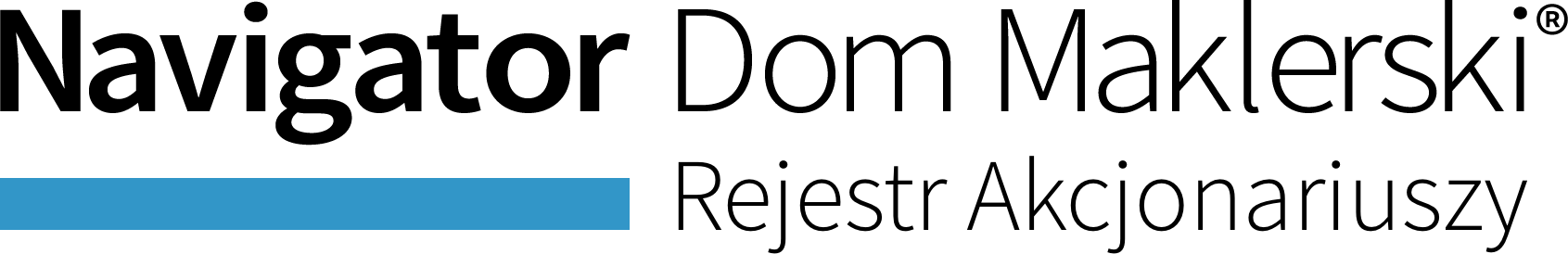 ENTITY KEEPING THE SHAREHOLDER REGISTERDOM MAKLERSKI NAVIGATOR S.A. [BROKERAGE HOUSE]ul. Twarda 18, 00-105 WarsawTax Identification Number NIP: 1070006735National Business Registry number REGON: 14087126National Court Register KRS: 0000274307INTRODUCTION, LEGAL BASIS, INSTRUCTIONSPurpose of the form: Updating the data of a shareholder listed in the shareholder registerThe data contained in the questionnaire will be used for the following purposes: to identify and verify the shareholder of the Company, including in connection with operations on shares, to make notifications and to exercise the shareholder's rights. The shareholder has the right to change and update the data provided at any time.Legal basis: Article 328(3) of the Code of Commercial Partnerships and Companies and the Act on Counteracting Money Laundering and Terrorism Financing.Instructions:1. Please fill in the form legibly in block letters.2. Please put an X in appropriate boxes.3. All information about the person that has changed should be entered in the appropriate field with its current content4. If any of the information has not changed, then the field for entering it should be left blank (subject to point 5 below), and if it is a field where there is a choice of answers, the answer "WITHOUT CHANGES" should be marked.5. Mandatory fields to be filled in each time the application is completed:Section I. DATA OF THE COMPANY TO WHICH THE ENTRY APPLIESSection II.1 SHAREHOLDER IDENTIFICATION DATA6. The form should bear a handwritten signature. The form can be signed with a qualified electronic signature or an electronic signature submitted using an ePUAP Signature.I. DATA OF THE COMPANY WHICH THE ENTRY CONCERNSI. DATA OF THE COMPANY WHICH THE ENTRY CONCERNSRegistration business name (name)Organisational formRegistration numberTax Identification Number NIPII. SHAREHOLDER’S IDENTIFICATION DATAII. SHAREHOLDER’S IDENTIFICATION DATALast nameFirst name (names)Personal Identification Number PESEL / If you do not have PESEL, please provide your date of birthII.2 OTHER SHAREHOLDER IDENTIFICATION DATAII.2 OTHER SHAREHOLDER IDENTIFICATION DATAIdentity card no. / If you do not have an identity card, please provide your passport no.Registered office addressRegistered office addressStreetBuilding no.Unit no.Postal codePlaceAddress for service, if different than registered office addressAddress for service, if different than registered office addressStreetBuilding no.Unit no.Postal codePlaceMobile phone numberPlease repeat mobile phone numberContact e-mail address for the Company and the Brokerage HousePlease repeat contact e-mail address for the Company and the Brokerage HouseBank account no. (the IBAN format)SWIFT code - if a foreign account is given aboveIII. SHAREHOLDER’S DATA DISCLOSED IN THE SHAREHOLDER REGISTERIII. SHAREHOLDER’S DATA DISCLOSED IN THE SHAREHOLDER REGISTERWhich address is to be disclosed in the shareholder register? (ticking the checkbox is mandatory; just like indicating appropriate address in section I above)Do you give your consent to disclose in the shareholder register your contact e-mail address intended for the Company and the Brokerage HouseDo you want to change the email address for your account in the online Shareholder Register system [    ]   YES         [    ]   NO          IV. PERSONAL DETAILS OF THE PERSON FILLING IN THE QUESTIONNAIREIV. PERSONAL DETAILS OF THE PERSON FILLING IN THE QUESTIONNAIREI fill in the questionnaire as:First and last name or name of the Attorney / First and last name of the Legal Representativeto be filled in if “Shareholder’s Attorney” / “Shareholder’s Legal Representative” is ticked aboveAttorney / Legal Representative’s address for serviceAttorney / Legal Representative’s address for serviceStreetto be filled in if “Shareholder’s Attorney” / “Shareholder’s Legal Representative” is ticked aboveBuilding no.to be filled in if “Shareholder’s Attorney” / “Shareholder’s Legal Representative” is ticked aboveUnit no.to be filled in if “Shareholder’s Attorney” / “Shareholder’s Legal Representative” is ticked abovePostal codeto be filled in if “Shareholder’s Attorney” / “Shareholder’s Legal Representative” is ticked abovePlaceto be filled in if “Shareholder’s Attorney” / “Shareholder’s Legal Representative” is ticked aboveAttorney / Legal Representative’s e-mail addressto be filled in if “Shareholder’s Attorney” / “Shareholder’s Legal Representative” is ticked aboveAttorney / Legal Representative’s phone numberto be filled in if “Shareholder’s Attorney” / “Shareholder’s Legal Representative” is ticked aboveV. OTHER SHAREHOLDER INFORMATIONThe Company and Dom Maklerski Navigator S.A. act as the controller of personal data collected in this Application.Detailed information on the personal data processing by the Company is available at the following website:https://www.navigatorcapital.pl/informacja-o-przetwarzaniu-danych-osobowych-dla-akcjonariuszy-spolek/I declare to the Company and Dom Maklerski Navigator S.A. that the data included in this Application is reliable, complete and true.IMPORTANT SHAREHOLDER INFORMATION: The provision of complete, reliable and true data is essential for the protection of shareholder rights. In particular, we point out that address details included in the shareholder register (address for service, e-mail address) will be used by Dom Maklerski Navigator S.A. for notifications relating to an intended deletion, change or encumbrance of shareholder rights. The provision of incorrect data may render it impossible for the shareholder to become acquainted with information on an intention to make material changes to the shares held. In addition, we wish to point out that the signature attached to the Application will be used by Dom Maklerski Navigator S.A. as a benchmark specimen to assess authenticity of signatures attached to submitted documents signed by the shareholder.VI. ATTACHEMENTSNo.Name of the attached documentNumber of copiesForm of the document:Put X in the appropriate field .Form of the document:Put X in the appropriate field .No.Name of the attached documentNumber of copiespaperelectronic  1  2  3  4  5  6  7   8VII. PERSONS SUBMITTING THE APPLICATIONName and the last name (and the function performed in the case of representing legal persons):Date:Signature:*